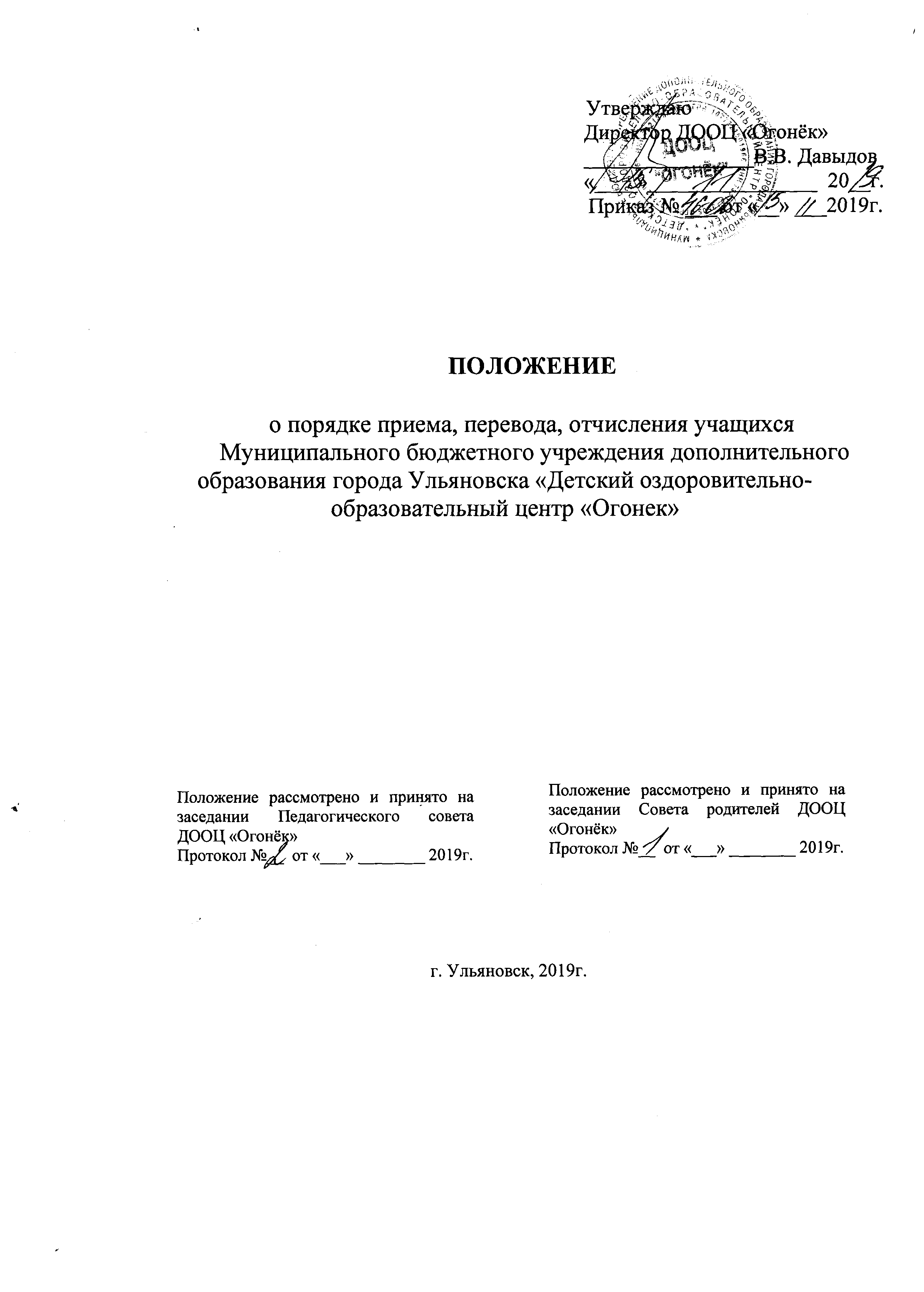 Общие положенияНастоящее Положение определяет порядок приема, перевода, отчисления учащихся ДООЦ «Огонёк» (далее Центр) и закрепляется в Уставе образовательного учреждения.Положение составлено в соответствии с:Конвенцией ООН «О правах ребёнка»;Федеральным законом «Об образовании в Российской Федерации» от 29.12.2012г. №273-Ф3;Приказом Министерства просвещения РФ от 09.11.2018г. №196 «Об утверждении Порядка организации и осуществления образовательной деятельности по дополнительным общеобразовательным программам»;Уставом Центра.Целью Положения является создание условий, обеспечивающих соблюдение прав ребенка на получение дополнительного образования, координацию деятельности семьи и Центра по приему, переводу, отчислению и восстановлению учащихся.Положение определяет механизм приема, перевода, отчисления учащихся в Центре, алгоритм действия администрации, педагога дополнительного образования и родителей (законных представителей) при приеме, переводе, отчислении учащихся в рамках основной образовательной деятельности, финансируемой из бюджета.Положение действует до замены его новым.Порядок приёма учащихсяВ Центр принимаются дети и взрослые на добровольной основе, в соответствии с их интересами и способностями.Основная деятельность учащихся осуществляется в одновозрастных и разновозрастных объединениях по интересам.Основной набор в творческие детские объединения и комплектование учебных групп проводится, как правило, до 15 сентября текущего года. Дополнительный набор осуществляется в течение всего учебного года при наличии свободных мест.Зачисление детей для обучения по дополнительным общеразвивающим программам в области физической культуры и спорта осуществляется при отсутствии противопоказаний к занятию соответствующим видом спорта.При приеме ребенка в Центр родителями (законными представителями) предоставляются следующие документы:заявление о приеме;справка от врача о состоянии здоровья с заключением о возможности заниматься в физкультурно-спортивных объединениях; согласие на обработку персональных данных ребёнка.Каждый учащийся имеет право заниматься в нескольких объединениях (если это не препятствует полноценному освоению дополнительныхобщеразвивающих программ и не ведет к переутомлению и ухудшению состояния здоровья ребенка), менять их.При приеме Центр обязан ознакомить учащегося и (или) его родителей (законных представителей) с Уставом, с лицензией на осуществление образовательной деятельности, с образовательными программами и другими документами, регламентирующими организацию и осуществление образовательной деятельности, права и обязанности учащихся.Зачисление в Центр оформляется приказом директора Учреждения.Порядок перевода учащихсяПеревод учащихся с одного года на другой осуществляется на основе выполнения ими программных требований.Основанием для перевода учащихся на следующий год обучения и выпуска является положительная динамика роста его достижений в течение года. Формы отчетности разнообразны: промежуточная и итоговая диагностика, открытые занятия, отчетные концерты, выставки, портфолио с результатами участия в соревнованиях, конкурсах различного уровня и т. п.За учащимися сохраняется место в объединении в случае болезни и других уважительных причин.При оказании образовательных услуг допускается перевод учащихся в течение учебного года из одного объединения в другое, исходя из его желания, способностей и склонностей к выбранному виду деятельности.Перевод из одного объединения в другое осуществляется по письменному заявлению родителей (законных представителей) несовершеннолетних учащихся.Порядок отчисление учащихсяОбразовательные отношения прекращаются в связи с отчислением учащегося из Центра:в связи с завершением обучения;досрочно по основаниям, установленным пунктом 4.2.Образовательные отношения могут быть прекращены досрочно в следующих случаях:по инициативе учащегося или родителей (законных представителей) несовершеннолетнего учащегося (на основании заявления);по обстоятельствам, не зависящим от воли учащегося или родителей (законных представителей) несовершеннолетнего учащегося и организации, осуществляющей образовательную деятельность, в том числе в случае ликвидации организации, осуществляющей образовательную деятельность. Центр обязан в течение двух недель письменно проинформировать родителей (законных представителей) учащихся об отчислении из Учреждения.Отчисление учащихся по инициативе Центра во время их болезни или каникул не допускается.Досрочное прекращение образовательных отношений по инициативе учащегося или родителей (законных представителей) несовершеннолетнего учащегося не влечет за собой возникновение каких-либо дополнительных, в том числе материальных, обязательств указанного учащегося перед Центром.Основанием для прекращения образовательных отношений является приказ директора об отчислении учащегося из Центра. Права и обязанности учащегося, предусмотренные законодательством об образовании и локальными нормативными актами Центра, прекращаются с даты его отчисления.